Answer Key - My Language Homework – Q4:5MondayTuesdayWednesdayThursdayCircle the words that need to be capitalized.We went to Burger King for lunch. Which word could be found on this page of a dictionary?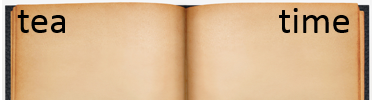 tailtrainthenSplit the compound word into parts. What does it mean?raincoata coat that is wore in the rainWhich definition matches the underlined word? 2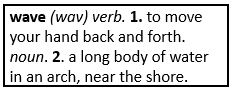 I can see fish swimming in the wave.What does the underlined word mean?  Use the clues in the sentence to help you.After working all day, Maria was weary and ready for bed.tiredHighlight the clue that helped you find the meaning of the word weary.After working all day, Maria was weary and ready for bed.Write the contraction.he has    he’sI would   I’dFill in the missing plural noun.Owls love to eat mice (mouse).Fill in the missing past tense verb.He made (make) a card for his mom.Which word best completes the sentence?himself, herself, myselfHe loves ________ more than anyone.  Is the language below formal or informal?Thank you for the beautiful present.Underline the possessive noun.Timothy’s party was at the bowling alley.The prefix co means together, so the word cooperate means…to operate, or work, togetherThe prefix uni means one, so the word unicorn means…a fantasy horse with one hornThe prefix bi means two, so the word bifocals means…eyeglasses with lenses that have two sectionsThe prefix tri means three, so the word trilogy means…a three part storyIs the underlined word an adjective or adverb?The small clock was hard to see.Fill in the blank with an adverb.Amy quietly whispered in my ear.Circle the words that mean the same as yucky.unpleasantdeliciousdisgustingyummyWhich word from yesterday’s list means the yuckiest?disgustingUnderline the collective noun in the sentence.A swarm of bees was chasing me.Write a COMPOUND sentence.answers will varyUnderline the collective noun in the sentence.Our team won the championship.Is it a SIMPLE or COMPOUND sentence?We ate breakfast, so we were very late.Add a comma to the letter’s greeting.Dear Mr. Sanders,Add a comma to the letter’s closing.Your friend,SandyAdd a comma to the letter’s greeting.Dear Martha,Add a comma to the letter’s closing.Sincerely,Michelle Sanchez